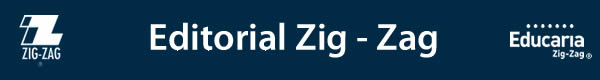 Gacetilla Betina 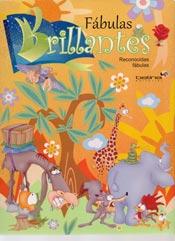 Fábulas brillantes 64 páginas23 x 29 cmCód. interno 10145 ISBN 9789506032586Precio $ 5.874 + IVA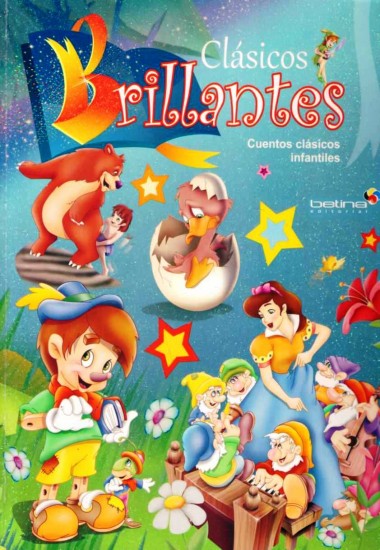 Clásicos brillantes64 páginas23 x 29 cmCód. interno 10144ISBN 9789506032593Precio $ 5.874 + IVA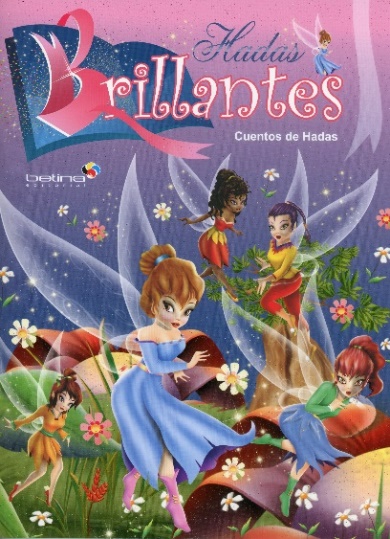 Hadas brillantes 64 páginas23 x 29 cmCód. interno 10146 ISBN 9789506032937Precio $ 5.874 + IVATapas impresas con brillos de gran colorido que impactan por su presentación y su efecto destellante.